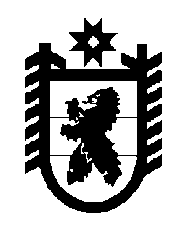 Российская Федерация Республика Карелия    УКАЗГЛАВЫ РЕСПУБЛИКИ КАРЕЛИЯО внесении изменения в Указ Главы Республики Карелия от 6 июня 2007 года № 82Внести в Положение о Консультативном совете по пограничным вопросам на территории Республики Карелия, утвержденное Указом Главы Республики Карелия от 6 июня 2007 года № 82 «О Консультативном совете по пограничным вопросам на территории Республики Карелия» (Собрание законодательства Республики Карелия, 2007, № 6, ст. 762; 2010, № 2, ст. 93; 2016, № 7, ст. 1499), изменение, изложив пункт 8 в следующей редакции:«8. В состав Совета входят председатель Совета, его заместители, секретари и члены Совета.».Временно исполняющий обязанности
Главы Республики Карелия                                                  А.О. Парфенчиковг. Петрозаводск17  мая 2017 года№ 73